Оскуола алын сүһүѳх кылаастарыгар таба суруйуу үѳрүйэхтэрин иҥэриигэ устуу ньыматаТарабукина Матрёна Эдуардовна,алын сүһүѳх кылаас учуутала-И.Е.Федосеев-Доосо аатынан Дирин орто оскуолатаЧурапчы улууһа, Дирин сэлКИИРИИТЭТөрөөбүт тыл – көлүөнэттэн көлүөнэҕэ бэриллэр ханнык баҕарар норуот улуу нэһилиэстибэтэ, киһи аймах ытык өйдөбүллэриттэн (сыаннастарыттан) биирдэстэрэ. Төрөөбүт тыл оҕоҕо тулалыыр эйгэни кыраҕытык билэр –көрөр, чугас дьонун-сэргэтин кытта истиҥник бодоруһар, иэйиитэ уһуктар, өйө санаата сайдар, өбүгэтин үөрэҕин утумнуур сүрүн эйгэтэ.Алын сүһүөх кылаастарга таба суруйууга үөрэтии үөрэнээччи суруйар сатабылын, тылын –өһүн уонна өйүн –санаатын сайыннарар, сүрүн үөрэнэр үөрүйэҕи иҥэрэр кыа5ынан бас-көс балаһыанньаны ылар предмет буолар. Онон бу үөрэтии саха оскуолатыгар начаалынай үөрэхтээһин уопсай туруга, үөрэнээччи салгыы оскуола5а ситиһиилээхтик үөрэнэригэр көҕүлүүр.Ол эрээри билиҥҥи компьютернай техника үйэтигэр, хас биирдии оскуолаҕа сатаан таба устубат туһунан проблема баар. Интернет эйгэтигэр киирэн оҕолор тылы кылгата, тыл тутулун алдьата, сөпкө устууга болҕомто уурбаттар.Проблемата: Сурук-бичик култууратын туттуу, тиэкиһи устуу, истэн суруйуу алын сүһүөх кылаастарга о5ону сөпкө уһуйан, болҕомто ууран үөрэтэргэ туһалаах ньымалары хайдах туттуохха сөбүн билээрибит бу тиэмэни таллыбыт.Тиэмэтэ: Алын сүһүөх кылаастарга таба суруйуу үөрүйэхтэрин иҥэриигэ устуу ньыматын туттууСыала: Алын сүһүөх кылаастарга саха тылын уруоктарыгар таба суруйуу үөрүйэхтэрин иҥэриигэ устууга үөрэтии методикатын тэрийии.Соруктара:1.Алын сүһүөх кылаастарга таба суруйуу үөрүйэхтэрин иҥэрии туһунан научнай-методическай литератураны үөрэтии;	2. Таба суруйууга улэ ньымаларын сырдатыы;3. Саха тылын уруоктарыгар таба суруйууга устуу улэтин тэрийии.Туруоллубут соруктары толорорго маннык ньымалар туттулуннулар:Анал методическай, педагогическай литератураны үөрэтии;Уопсай кэтээн көрүү: Алын сүһүөх кылаастарга таба суруйуу үөрүйэхтэрин иҥэрии.Чопчу кэтээн көрүү: Алын сүһүөх кылаастарга таба суруйуу үөрүйэхтэрин иҥэриигэ үлэ көрүҥнэрэ.Yөрэнээччилэр суругунан үлэлэрин ырытыы.Саба5алааһын: Алын сүһүөх кылаастарга таба суруйуу үөрүйэхтэрин иҥэриигэ устуу ньыматын туттуу тиһигин оҥоруу табыллыан сөп, өскөтөустууга үөрэтии уратыларын учуоттаатахха;бол5омтону сайыннарар үлэлэри ыыттахха.ГЛАВА 1. YƟРЭНЭЭЧЧИГЭ ТАБА СУРУЙУУ YƟРYЙЭХТЭРИН ИҤЭРИИYөрэнээччигэ таба суруйар үөруйэхтэрин иҥэрии суолтатаТөрөөбүт тыл киьи олоҕор суолтата улахан. Төрөөбүт тылбыт - саха тыла. Саха омук үөскээбит, сайдыбыт историята. Саха тыла — тюрк тыла. Саха тылын инники кэскилэ билиңңи кэмҥэ үүнэр көлүөнэ ийэ тылын хайдах баһылыырыттан тутулуктаах. Саха тылын научнай чинчийии биир сиргэ турбат, олох сайдыытын кытта тэңңэ сайдан, уларыйан иһэр. Наука таһымыгар сөп түбэһиннэрэн үөрэтии сыала - соруга, ис хоһооно эмиэ чуолкайданар, уларыйар, үөрэтии ньымалара сайдан- тупсан иһэллэр.Тылы таба суруйуу (арпагыраапыйа) – хайа да омук ыарырҕатар суола. Ону аатырбыт акадьыамык Л. В. Щерба 1926 сыллаахха туур тыллаах омуктар Бүтүн Сойуустааҕы Бастакы сийиэстэригэр «Арпагыраапыйа сүрүн бириинсиптэрэ уонна ол уопсастыбаҕа суолтата» диэн дакылаатыгар «таба суруйуу диэн – саамай муҥнаах-таҥнаах, уһун кэм устата омук-омук аайы араастык быһаарыллар уустук боппуруос» диэбиттээх. Бэл, нуучча тыла төһө да төрдүттэн чинчилиннэр, арпагыраапыйаҕа син биир мунаах боппуруос кэмиттэн кэмигэр күөрэйэ турарын илэ көрөбүт.1938 сыллаахха Тыл, култуура институтугар арпагыраапыйа сурун балаһыанньатын дьүүллэспиттэр. Манна тыл үөрэхтээхтэрэ, Учуутал институтун, Наркомпрос, педучилище үлэһиттэрэ, оскуола учууталлара кыттыбыттар. 1939 с. олунньутугар саҥа алпаабыты уонна саха тылын арпагыраапыйатын ССРС НА Тыл уонна сурук институтугар ырыппыттар. Сонно кэриэтэ (кулун тутарга) РСФСР үөрэҕин наркома бигэргэтэбин диэн бирикээс таһаарар. Ыам ыйыгар республика хаһыаттарыгар саҥа алпаабыт уонна арпагыраапыйа туһунан бэчээттииллэр. Атырдьах ыйын 29 күнүгэр республика Yрдуку Сэбиэтин сиэссийэтэ Саха АССР Yрдүкү Сэбиэтин Ыйааҕын бигэргэтэр.Таба суруйуу боппуруоһа нуучча педагогтарын болҕомтотун мэлдьи тардара. Грамматическай хайыска педагогтара таба суруйууга үөрэтиигэ истэн эрчиллиилэри кытта сэргэ устуу ньымата ордук наадалаах диэн дакаастыыллара.Грамматист Д. И. Тихомиров устуу саҥа көрүҥүн киллэрбитэ. Үөрэнээччигэ устарга анаан бэриллэр тиэкискэ сорох буукубалар көтүтүллүбүттэр, ол оннугар ыйытыы бэлиэтэ эбэтэр крестик турара. Үөрэнээччи көтүтүллүбүт буукубаны булан туруоран биэриэхтээҕэ.Антиграмматическай хайысханы тутуһааччылар (Зимницкий, Баранов, Вахтеров, Э. Борман, А. Дистервег уо.д.а.) диктант уонна устуу курдук ньымалары хаалларарга этэллэрэ. Ол гынан баран ити ньымалар механическайдар дииллэрэ. Кинилэр грамматиканы үөрэтии наадалааҕын ыйаллара. Ол гынан баран таба суруйуу быраабыланы билэрдээҕэр үөрүйэхтэртэн тутулуктаах. «Судьба орфографии зависит более от навыков, нежели от твердого знания правил» (Д. Н. Богоявленский).Методист И. С. Соломоновскай быраабыланы үөрэтии таба суруйууга тиэрдибэт диэн этэрэ. Быраабыланы үөрэппэккэ устуу ньыматыгар ордук болҕомтону уурарага субэлиирэ. Ол курдук грамматическай уонна антиграмматическай хайысхалар бэйэ бэйэлэрин кириитикэлииллэр эрээри салгыы сайдан испиттэр. Орфографическай үөруйэхтэри сайыннарыы боппуруостарыгар устуу ньыматыгар сыһыан тэҥэ суох, үксүгэр критическэй этэ.Ф. И. Буслаев таба суруйууга үөрэтии саҕаланыытыгар устууну ньыма быһыытынан киллэриэххэ сөп диэн быһаарара. «Преподавание отечественного языка» диэн кинигэтигэр кини суруйбута: «необходимо выучить детей правильно писать чужое и потом сочинять свое». Кини таба суруйууга анаан тэриллибит күннэтэ ыытыллар эрчиллиилэр көмөлөрүнэн үөрэтиэххэ сөп диирэ. Ити принцип таба суруйуу методикатыгар тирэх буолбута.К. Д. Ушинский устууну орфографияҕа үөрэтии соҕотох ньыматынан ааҕары утарбыта. Кини этэринэн, устуу уонна диктант универсальнай ньымалар буолбатахтар. Кини устууну бэйэтин кириитикэлээбэтэх, арай ньыманы механическэй диэбит.К. Д. Ушинский бэйэтин улэлэригэр суруйбута: «обучение посредством списывания было нецелесообразным, хотя и возможным», «…такое усвоение было бы слишком длинно и тягостно для детей»; «в жизни детям придется не списывать, а выражать свои мысли»; «всякая переписка, оставаясь только перепиской, оставляет голову без работы»; «многое в правописании может быть достигнуто сознательным пониманием» (в трудах К. Д. Ушинского). Устуу орфографияҕа миэстэтин уонна кини таба суруйуу үөрүйэхтэрин иҥэриигэ оруолун туһунан Н. С. Рождественскай бэйэтин үлэлэригэр суруйбута. Кини суруйарга үөрэтии бастакы кэмнэригэр, быраабыланы үөрэтэн баран эрчиллии толорууга устууну туттуохха сөп диэн быһаарара. Ол гынан баран «чтобы списывание было полезным видом орфографической работы, нужна правильная его организация», - диэн Н. С. Рождественскай суруйара.19 үйэҕэ таба суруйууга аналлаах пособиелар баар буолбуттара: быраабыла хомуурунньуктара уонна эрчиллиилэр. 1941с. В. Половцов «Опыт руководства к преподаванию и изучению русской грамматики для русских» кинигэтэ тахсыбыта.Оскуола алын сүһүөх кылаастарыгар таба суруйуу үөрүйэхтэрин иҥэриигэ устуу ньыматын туттуу боппуруоһун билиҥҥи кэм методистара Н. Н. Алгазина, М. Т. Баранов, М. Р. Львов, М. М. Разумовская, Е. Г. Шатова уонна да атыттар ырыталлар. Орфографическай эрчиллиилэр ортолоругар устуу ньымата быһаарыллар как «передача в письменной форме зрительно воспринимаемого (в момент записи) слова, предложения, текста».Г. Дьяченко сөптөөх сурук орфографическай эрчиллиилэр уонна дьарыктар түмүктэригэр ситиһиллэр диэн өйдөбүллээҕэ. Кини этэринэн: «правильное в орфографическом отношении письмо достигается, главным образом, системой орфографических упражнений и занятий, «направленных на образование, развитие и закрепление в ученике навыка к правильному письму слов и предложений». Кини саныырынан, элбэх ахсааннаах эрчиллиилэр көмөлөрүнэн таба суруйууну ситиһиэххэ сөп.1.2. Алын сүһүөх кылаастарга таба суруйууга үөрэтиини тэрийииТыл – улуу күүс. Тылы таба суруйууга оҕону кыра кылаастан үөрэтии – тыын суолталаах боппуруос. Төрөөбүт төрүт тылын билэр, сатаан ситимнээн кэпсиир, таба суруйар эрэ оҕо инники өттүгэр үчүгэйдик үөрэнэр, сайдар.Таба суруйууга үөрэтии ньымалара элбэхтэр. Профессов Львов М. Р. 6 орфографическай задачаны быһаарарга 6 түһүмэҕи бэлиэтиир:Увидеть орфограмму в слове;Определить вид: проверяемая орфограмма или нет. Если да, к какой теме относится, вспомнить правило;Определить способ решения задачи в зависимости от типа (вида) орфоргаммы;Определить «шаги», ступени решения и их последовательность, т. е. составить алгоритм решение задачи;Решить задачу, т.е выполнить последовательные действия по алгоритму;Написать слова в соответствии с решением задачи и осуществить самопроверку.Таба суруйууну сайыннарыыга үлэни тэрийиигэ сөптөөх усулуобуйаны тэрийии наада: •	Хараҕынан көрөн өйгө тутуу (зрительный фактор)Таба суруйууга ыарырҕатар оҕоҕо диктант тексин суруйуон иннинэ көрдөрүү.Кулгааҕынан истии (слуховой фактор) Учуутал этэрин чуолкайдык истии.Илиинэн хамсаныы (рукодвигательный фактор)Суруйар илии көмөтүнэн графическай уобараһы оҥорууСаҥаран көрүү (проговаривание)Суруйуохтаах тылы ботугураан саҥарыы.Тылы таба суруйууга үөрэнээччигэ кэккэ сатабыллары уонна үөрүйэхтэри иҥэрии наада.Бастакытынан, «тылы» сэрэйэр дьоҕуру сайыннарыы (языковое чутье, чувство языка) сайыннарыы. Бэйэтин сааһыгар сөп түбэһэр тиэкискэ, үөрэппит матырыйаалын сүнньүнэн тыл литературнай нуормата саҥарар эбэтэр суруйар киһи тылыгар төһө сөпкө эбэтэр сыыһа туттулларын тута «сэрэйэн» билэр, итэҕэһин, алҕаһын быһаарар, көннөрөр, бэйэтин тылыгар-өһүгэр тыл нуорматын ирдэбилин тутуһарга дьулуһар. Иккиһинэн, тылын сайыннарар баҕаны үөскэтии (потребность в совершенствовании собственной речи). Төрөөбүт тылын барҕа баайын сыаналыыр, тыл кэрэтигэр умсугуйар, этигэн тыл күүһүн, кыаҕын толору туһанарга, тылын - өһүн бэйэтэ сатаан чочуйан, тупсаран, санаатын сиһилии этэргэ, кэпсииргэ дьулуһар. Үсүһүнэн, хонтуруолланыы. Бэйэ санатын өрүү кэтэнэр, көрүнэр, алҕаһа суох санарарга, санаатын ыпсаран, хомоҕойдук этэргэ кыьаллар. О5о биирдэ сыыһа суруйбут тылын иккистээн суруйарыгар оннук алҕаһы эмиэ оҥорор. Онон сыыһа суруйуон сөптөөх сиригэр буукубаны көтүтүү ньыматын туттуу эмиэ баар (письмо с дырками). «Кутталлаах» буукубаны бэрэбиэркэлиир ньымалар:тылдьыкка көрүү,учууталтан ыйытыы, быраабыланы хатылааһын.Сурук – бичик культуратын иҥэрии 1 кылаастан саҕалаан ыытыллар. Таба суруйуу сурук-бичик культурата буоларын оҕо өйдүөхтээх. Уһун аһаҕас дорҕооннору, дифтону, хоьуласпыт, сэргэстэспит, маарыннаЬар бутэй дор5ооннору, саха тылыгар киирии дор5ооннору таба суруйууга кыьаллыахтаах. Сахалыы араастык этиллэр тыллар таба суруллуулара тыл терут сокуоннарыттан тахсалларын, норуокка уеруйэх, угэс буолбут нуормаларыгар оло5уралларын ейдуехтээх. Киэнник, элбэхтик туттуллар эбэтэр сахалыы этэргэ табыгастаах киирии тыллары сахатытан суруйуохтаах; тылбаастанар эбэтэр саха тылынан бэриллэр кыахтаах нуучча тылларын сахалыы солбуйан биэриэхтээх; олохторо нууччалыы суруллар киирии тыллар сыьыарыыларын таба суруйуохтаах. Сурук бэлиэтэ — тыл культуратын сор5ото буоларын, киhи этэр санаатын чуолкайдыырга, иэйэр иэйиини сурукка биэрэргэ, суругу-бичиги тупсарарга биллэр-кестер туьалаа5ын, тиэкис ардам-тардам барбатын, ыьыллыбатын, биир сомо5о, сибээстээх буоларын хааччыйарын ейдуехтээх. Тылын ордук тупса5ай тутуллаах, этигэн, бэргэн буоларыгар сахалыы этии, сурук бэлиэтин арааьын (араарар, тоьо5олоон бэлиэтиир) сатабыллаахтык туттуохтаах.  Уруокка ханнык ба5арар улэ керуцэ, уерэтэр ньыма учугэйдик бэлэмнэниллибэтэх, толкуйдамматах буолла5ына кедьууЬэ кыра. Мин ордук турукка киллэриигэ, нууччалыы эттэххэ, установка биэриигэ бол5омтобун уурабын. Манна бугун бэлиэ кун ууммутун, туох эрэ сацаны билэр, дьиктини арыйар тугэн ууммутун туЬунан бэлиэтээн, о5олор «уой даа» диэхтэригэр дылы сургэлэрин кете5уу, интэриэстэрин тардыы биир кедьуустээх ньыма дии саныыбын. Ханнык ба5арар о5о кыра да ситиЬиитин бол5ойуу эмиэ улахан суолталаах. Учуутал утуе сыЬыана, эйэ5эс мичээрэ, ейебулэ, кемете кэскиллээ5и тустуурун умнар сатаммат. Ордук мацнайгы кылааска ийэттэн, а5аттан саца тэйбит кырачаан киЬиэхэ утуе сыЬыан, эйэ5эс майгы кини толкуйун, уйул5атын, кецулун баттаабат, тууйбат, сырдыкка кынаттыыр. Оскуола5а тереебут тыл предметэ баьылыыр суолталаах. Бастакы суьуех оскуола5а тереебут тыл туерт сыл устата уерэтиллэр. Тереебут тылы уерэтии олох сана ирдэбилигэр эппиэттиир, билинни о5о сайдыытын хааччыйар соруктаах. Кыра кылаас о5ото ейдеен, сеп тэтимнээхтик таба аа5ара, суруйара, онтун ырытара, дьин чахчыны кытта тэннээн керере, санаатын сааьылаан этэрэ, кэпсиирэ, кэпсэтэрэ, тумуктуурэ бэйэтин тереебут тылын билэриттэн тутулуктаах. Программа сурун сыала-соруга — тылынан уонна суругунан сананы сайыннарыы, ортоку суьуех оскуола5а саха тылын уонна литература курсун уерэтиигэ бэлэмнээьин. Манна биллэрэр, сайыннарар, иитэр сорук тэннэ дьуерэлэьэр. Алын кылаастарга тереебут тылы уерэтии программата туерт сурун салаалаах: —	грамота5а уерэтии;—	аа5ыыга уерэтии;—	фонетика, грамматика, таба суруйуу;—	тылы сайыннарыы. Хас биирдии салаа тылы туттуу туерт керунун (истии, санарыы, аа5ыы, суруйуу уеруйэхтэрин) дэгиттэр сайыннарар соруктаах. Начаалынай оскуола5а тереебут тылы уерэтии предметэ атын уерэх предмэттэрин ортотугар уерэнээччи тылын-еьун уонна ейун-санаатын сайыннарар, сурун уерэнэр уеруйэ5и инэрэр кыа5ынан бас-кес балаьыанньаны ылар предмет буолар. Онон бу предмети уерэтии таьымыттан саха оскуолатыгар начаалынай уерэхтээьин уопсай туруга, уерэнээччи салгыы сурун оскуола5а ситиьиилээхтик уерэнэрэ тутулуктаах.  Тереебут тылы уопсай уерэхтээьин алын суьуех таьымыгар уерэтии сыалын ус хайысха5а араарыахха сеп: 1) Уерэнээччигэ тереебут тыл туьунан билиини аан дойду туьунан научнай билии быстыспат сор5отун быьыытынан инэрии, тыл уерэ5ин сурун балаьыанньаларын билиьиннэрии, онно оло5уран, о5о билэр-керер, толкуйдуур кыа5ын сайыннарыы; 2) уерэнээччи дьону-сэргэни кытта тереебут тылынан бодоруьар уеруйэ5ин, сана (тыл) культурата киьи уопсай культуратын быстыспат сор5ото буоларын туьунан ейдебулгэ тирэ5ирэн, сана (тыл) араас керунэр (кэпсэтии, суруйуу, аа5ыы, ейтен айыы о.д.а.) уерэтэн, салгыы сайыннарыы; 3) уерэнээччигэ тереебут тыл норуот ытык ейдебуллэриттэн биирдэстэрэ буоларын быьыытынан ураты харыстабыллаах сыьыаны инэрии, хас биирдии киьи ийэ тылын сайыннарар иэстээ5ин ейдетуу;  Программа угэс буолбут уерэхтээьин тупсарыллыбыт систематыгар оло5урар. Билии, сатабыл уонна уеруйэх кээмэйэ уерэх стандартын ирдэбилигэр сеп тубэьэр. Тереебут тылы начаалынай оскуола5а уерэтии ис хоьоонун сурун хайысхалара уерэтии тумук ирдэбилин уонна сыалын-соругун ситиьэргэ аналлаах тутаах научнай балаьыанньалартан таныллар. Ити ирдэбилгэ оло5уран, тереебут тылы уерэтии ис хоьоонугар маннык сурун научнай хайысхалар киирэллэр:  Бодоруьуу культурата;  Сана керунэ (виды речевой деятельности): истии, санарыы, аа5ыы, суруйуу;  Тыл уерэ5ин тутаах салааларын туьунан уопсай ейдебулэ: фонетика, лексика, морфология, синтаксис;  Сурук культурата: таба суруйуу уонна сурук бэлиэтэ;  Ситимнээх сананы сайыннарыы (тиэкис туьунан сурун ейдебул)[Таба суруйуу (суругунан сана) сибээстэЬэр:	Сурук-бичик культуратын тутуьуу.	Тупса5ай буочарынан, ыраастык суруйуу. 	Тиэкиьи устуу, истэн суруйуу (диктант). 	Саныыр санааны суругунан сиьилии тириэрдии. 	Аахпыттан суруйуу (изложение). 	Дьиэ кэргэн, чугас до5ор, таптыыр дьарык, айыл5а, кыыллар тустарынан, ону таьынан аахпыт айымньы, хартыына, киинэ ис хоьоонун, экскурсия5а, выставка5а сырыытын туьунан тэттик тиэкистэри суруйуу (ойтон суруйуу).	Суругунан улэ5э сомо5о домо5у, синоним тыллары, онтон да атын сахалыы ойуулуур-дьуьуннуур ньымалары туттуу. 	Тиэкис тутулун, сахалыы таба суруйуу, сурук бэлиэтин быраабылатын тутуьуу. Таба суруйуу уонна таба санарыы ыкса сибээстээхтэр. О5о тереебут тылын дор5ооннорун, ордук чуолаан сахалыы ураты дор5ооннору (уьун-кылгас аьа5ас уонна хоьуласпыт, сэргэстэспит, маарыннаьар бутэй дор5ооннору, дифтоннары, һ, нъ, мурун j, 5 дор5ооннору), арааран истии, чуолкайдык, таба санарыы нуорматын тутуьан санарар эрэ буолла5ына таба суруйар кыахтанар.  Мацнайгы кылааска о5оттон дор5оон буукубаларын билии, таба ааттааьын ирдэнэр. Буукубалары суруллар ньымаларынан холбоон, ыраастык, тэтимнээхтик илиинэн суруйууга уерэтиллэр. Сурукка туттуллар атын бэлиэлэри, ейдебуллэри (абзац, тылы кеьеруу бэлиэтэ, тыл икки арда (пробел)) сепке туттуохтаах.  Таба суруйуу сатабылын ицэриигэ уерэнээччи сахалыы алпаабыт бэрээдэгин билиэхтээх. Араас тылдьытынан, ыйынньыгынан, каталогунан улэлииргэ алпабыыты сепке туьанан улэлиирэ утуе тумуктэрдээх буолар. Компьютерга сахалыы шрибинэн, тиэкиьи тэтимнээхтик бэчээттээн суруйуу о5о таба суруйар сатабыла сайдыбыт эрэ буолла5ына кыаллар.1.3. Орфографическай ал5астары көннөрүүгэ үлэМ. Р. Львов суруйар: «отсутствие орфографической зоркости или её слабая сформированность является одной из главных причин допускаемых ошибок. Эта причина сводит на нет хорошее знание правил и умение их применять: школьник не видит орфограмм в процессе письма. По данным обследований, учащиеся начальных классов самостоятельно обнаруживают от 15 до 45% орфограмм в тексте и лишь в отдельных классах, там, где учитель работает над формированием орфографической зоркости, 70–90%».Алын кылаас уерэнээччилэрин суругунан улэлэрин ырытан керен баран, алҕаһы маннык наардыахха сөп:1)	Уһун аһаҕас дорҕоону таба суруйуу.2)	Дифтону таба суруйуу.3)	Хоһуласпыт бүтэй дорҕоону таба суруйуу.4)	Сэргэстэспит бүтэй дорҕоону таба суруйуу.5)	Нууччаттан киирбит тылы суруйуу.6)	Хоһуласпатах бүтэй дорҕоону атын бүтэй дорҕоонунан солбуйуу.7)	Кылгас аһаҕас дорҕоону атынынан солбуйуу.8)	Кылгас аһаҕас дорҕоону көтүтүү.9)	Буукуба миэстэтин атастаһыннарыы.10)	Сүһүөҕү көтүтүү.11)	Ордук буукубаны суруйуу.12)	Улахан буукубаны сыыһа суруйуу.Диктаңңа мантан да атын сыыһа баар буолуон сөп. Ону учуутал бэйэтэ көрөн, ырытар схематын чуолкайдыыра наада.Саамай сурун ал5ас уһун аһаҕас уонна хоЬуласпыт бутэй дорҕоону таба суруйуу буолар. Бу ал5аЬы уерэнээччи быраабыла кеметунэн бэрэбиэркэлиир кыа5а суох. Арай маннык ньымалары туттарга субэлэнэр:учуутал дор5оону кылгастык эбэтэр уЬуннук этэрин истии;тылы суЬуехтээЬин;ботугураан суруйуу.Саха о5олорун суругунан улэлэригэр элбэхтик керсуллэр ал5аЬынан нууччаттан киирбит тыллары таба суруйуу буолар. Холобур: тэлэбииЬэр, тыраахтыр.Дифтонг оннугар нууччалыы е буукубаны суруйуу эмиэ элбэхтик керсуллэр. Холобур: деки (диэки), дери (диэри).МаарыннаЬар бутэй дор5ооннору таба суруйууга х-5 суруйуутугар о5олор ыарыр5аталлар. Холобур: а5ам диир оннугар ахам, ба5а оннугар – баха.Ордук буукубаны суруйуу эбэтэр буукубаны кетутуу о5олор тыл дор5оонун ырытыыны сатаабаттарыттан тахсар дии саныыбын. «Целенаправленное обучение обнаруживанию орфограмм должно начинаться с первого года обучения, главным образом в процессе звукобуквенного анализа слов». (Львов М. Р.)О5олор ал5астарын ырытыы тумугэр мин ал5астар биричиинэлэрин буларга холоннум:Тылы дор5оонунан ырытыыга улэ ситэ барбатах.Уерэтиллэ илик быраабыла баар.О5олор тылдьыты сатаан туЬамматтар.Тылы сыыЬа сацарыы.Ал5аЬы кеннеруугэ улэ ситэтэ суох.О5о тылын саппааЬа а5ыйах, билбэт тыла элбэх.Бэчээтинэй тиэкиЬи устуу, диктант суруйуу ситэтэ суох. Хас биирдии ыытыллыбыт суругунан улэ кэнниттэн алҕастары утары бэрэбиэркэлээн, ырытан, көннөрөн иһэр наада. Хас биирдии учуутал ал5аһы сэрэтиигэ араас еруттээх улэни ыытар. Учуутал оҕолору бэйэлэрин алҕастарын таба көрөргө, көннөрүллүбүт алҕастары өйдөөн хааларга үөрэтиэхтээх. Онуоха үлэлэри хардарыта бэрэбиэркэлээһин уонна оҕо сыыһа суруйбут тылын дуоскаҕа суруйан алҕастары булларыы үчүгэй түмүгү биэрэр. Оҕо суруйуутун утары көннөрө - көннөрө ааһан иһэр табыллыбат. Оҕо алҕаһын учуоттаан, хайа оҕо туох алҕаһы таһаарарын кэтээн көрүөххэ наада. Оччоҕо эрэ учуутал кими кытта хайдах үлэлиэхтээҕин үчүгэйдик билэр, биирдиилээн оҕону кытта үлэни туһалаахтык тэрийэр кыахтанар. Кылааска хас биирдии оҕо ордук туохха элбэх алҕаһы оңорорун, ханнык быраабыланы ситэ өйдүү илигин бэлиэтээн иһэр туспа тэтэрээт баар буолар. Саха о5олоро таба суруйууга сурун ал5астара уһун аһаҕас дорҕоону уонна хоһуласпыт бүтэй дорҕоону таба суруйууга буолар. Онон учуутал бастакыттан ити ал5аЬы кеннеруугэ улэни ыытар. Манна тыллары пааралаан этии, суруйтарыы, дор5оонун ырытыы ордук кедьуустээх. Холобур: Уһун аһаҕас дорҕоону таба суруйуу:ыт – ыыт, ат – аат, мас-маас, сас-саас,ытар-ыытар, кирэр-киирэр,барар-бараар, кэлэр - кэлээр Тыллары пааранан суруйтаран баран салгыы этиилэри суруйтарыыга киириллэр.Оту мус. Отуу кестер.А5ам ата далга турар. Бу о5о аата – Ньургун.Ыт уцуо5у кирдэ. Кыыс хоско киирдэ.Хоһуласпыт бүтэй дорҕоону таба суруйуу.Ата – атта, ото-оттоХалаан – халлаан, тамах – таммахКэтэ- кэттэ, кэлэ-кэллэ Уерэнээччи оцорбут ал5аЬын хатылыыр угэстээх. Ол тахсыбатын туЬугар индивидуальнай сорудахтары биэрэр ордук туЬалаах. Саха тылыгар бары тылларга бэрэбиэркэлиир тылы булбаккын. Онон сорох тыллар суруллууларын ейге тутар ирдэнэр. Сорох учууталлар тэтэрээт бутэЬик лииЬин ыраас хааллараллар. Лиис уеЬэ еттугэр кыЬыл ецунэн «Ɵйгө тут» диэн суруйаллар уонна суруллуулара уустук тыллары онно суруйаллар. Алын кылаастарга уерэнээччи таба суруйар сатабылын сайыннарыыга диктант улахан кемелеех. Диктант араас керуцнэрин солбуЬуннара сылдьан ыытар ордук туЬалаах. БыЬаарыылаах, сэрэтиилээх, уерэтэр, айар, талар диктаннар араастара о5о таба суруйар сатабылын сайыннарарга аналлаахтар. Диктант кэнниттэн ал5аска улэни сепке тэрийии улахан оруоллаах.ГЛАВА 2. ТАБА СУРУЙУУ YƟРYЙЭХТЭРИН ИҤЭРИИГЭ УСТУУ НЬЫМАТА 2.1. Таба суруйуу үөруйэхтэрин иҥэриигэ ньымалар  Сахалыы таба суруйар үөрүйэҕи олохсутарга, иңэрэргэ араас көрүңнээх элбэх үлэ наада. Оҕону таба суруйарга үөрэтии биир киэңник тэнийбит ньыматынан диктант араас көрүңэ буолар. Бу таба суруйарга үөрэтэр эрчиллии биир суол биһирэммит көрүңэ. Диктант көмөтүнэн оҕолор орфография уонна пунктуация быраабылаларын сурукка сатаан тутта үөрэнэллэр. Диктант дорҕоону арааран истэр уонна истибити өйгө хатыыр дьоҕурдары сайыннарарга ордук туһалаах. Диктант суруйалларыгар оҕолор тылы сатаан ырыта, алҕастарын булуна уонна көннөрүнэ үөрэнэллэр. Эрчиллии бу көрүңэ болҕомтону сайыннарарга эмиэ туһалаах. Учуутал сүрүн көрдөбүлү болҕомтолоох буолууга уонна суруйбутун бэйэ бэрэбиэркэлиир дьоҕурун сайыннарыыга ууруохтаах.  Диктант икки көрүңңэ арахсар:1.	Үөрэтэр - эрчийэр диктант. 2.	Хонтуруолунай диктант (билиини бэрэбиэркэлиир диктант).  Алын сүһүөх кылаастарга үөрэтэр - эрчийэр диктант араастарын ыытабыт:Сэрэтиилээх диктант;Быһаарыылаах диктант;Бэлэмнэниилээх диктант; Тылынан диктант;Талар диктант; Көңүл диктант; Айар диктант;Бэйэ диктаннаныыта;Саңата суох диктант. Чиэппэр бутуутэ эбэтэр уерэтиллибит тиэмэ буттэ5инэ хонтуруолунай диктант ыытабыт:Бэйэ билиитин бэрэбиэркэлэнэр диктант; Хонтуруолунай диктант.Алын сүһүөх кылаастарга саха тылын уруоктарыгар таба суруйуу сатабылларын ицэриигэ араас керуцнээх сорудахтары киллэрэн биэрэбит.Грамматическай сорудахтар – таба суруйуу сатабылларын ицэриигэ оруоллара улахан. Улэ бу керуцун хас уруок аайы этап быЬыытынан ыытыллара былааннанар.Грамматическай сорудахтар араастарыгар киирэллэр: шарада, анаграмма, оонньуулар «Саспыт тыллары булуу», «Кеппут буукубаны булуу», «Тылы таайыы», тылы сайыннарар, айар сорудахтар1. Оонньуу «Тылы таай»Бэриллибит буукубаттан, суЬуехтэн са5аланар тыллары булуу Биир "А" (утах, мас), икки (аппа), ус (харандаас) дор5оонноох тыллары булуу 2. Оонньуу «Муммут буукубаны булуу»Муммут буукубаны туруоран биэрэн тыллары таьаарыы. 0АС (мас, хас, тас, бас)0ААС (маас, хаас, таас, баас)ХАА 0 (хаар, хаан, хаас, хаал)САА0 (саас, саал, саат)3. Шарада - буукуба эбэн эбэтэр ке5урэтэн саца тылы таЬаарыы.  Чугас киЬини истицник ааттыыр ИЬирэх тыл буолабын.Инники ацарым айаны тулуйар, Сыыдам келе буолар. Иккис ацарым сииргэ аналлаах,  Минньигэс амтаннаах. Таай эрэ, ханнык тыл буоларбын. (ат + ас = атас) О – ну кытта кэйэн кэбиҺиэм,О – ну кытта ууну таҺыам,О – ну кытта эҺээ дэтиэм, О – ну кытта ынахпын уулатыам,О – ну кытта оонньоон улаатыам.4.Анаграмма - буукубалара ыЬыллыбыт тыллары таайыыА буукуба: ССАА, ХАТММА СМААЛА АРХА ( саас, таммах, алмаас, хаар)О буукуба: ОСН, ООСБ, ТРОСОБ, РТООСТ (Сон, собо, торбос, соттор) У буукуба: УМУС, ТСУУ, КЛУЛТЛ, АУУТРЙ (Муус, туус, туллук, туруйа)5. Тыллары таайыы Инниттэн аахтахха биир тыл, кэнниттэн аахтахха атын тыл тахсар тылларын таайыы. Ар5аЬым хаардаах, уулбат муустаах,Альпинист да саллар адаардаах.Эргитэн аа5ыац- уларыйыам АЬыыр оргацца кубулуйуом. (хайа - айах)Ыал бастакы о5отобун,Кыргыттартан а5аларабын, Эргитэн аа5ыац - сону тупсарыам,Мааны тацас аатырыам. (а5ас- са5а)6. Оонньуу «Саспыт тыллары булуу» Бу тыллар истэригэр атын саца тыл саЬа сылдьарын булуу: Чуораан, туЬах, кыраЬа, ба5а, хаппах, хайа, тайах, хаххан, хахха, алмаас, саппыкы, хаасса, сацас, чаанньык, былаах, саахар, чычаас, ба5ана, хаас, сарай, харах, хаалтыс, суорат, маастар.7. Оонньуу «Тылы бул» Инниттэн, кэнниттэн аахтахха биир суолталаах тыллары булуу. Холобур: айа, а5а, хаппах, сацас, саас, хах, хайах.Уерэнээччи билбит саца тыла, хоЬооно, таабырына кини инники оло5ор туЬалаах буолуо5ун, кини сацарар сацата, таба суруйар сатабыла салгыы сайдарыгар кемелеех буолуо5ун ейдуур эрэ буолла5ына, ейугэр хатыа, умнубакка илдьэ сылдьыа.Таба суруйуу үөруйэхтэрин иҥэриигэ учууталтан уЬун кэмнээх, ситимнээх улэ эрэйиллэр. Уруок хас биирдии мунуутэтин кедьуустээхтик туЬанар сыалтан уруок хаачыстыбатын тупсарыы, уруок кѳдьүүһүн урдэтии соруга бастакы миэстэ5э турар.2.2. Алын сүһүөх кылаастарга устуу ньыматын туттуу Алын сүһүѳх кылаастарга таба суруйар үөрүйэҕи олохсутарга, иңэрэргэ араас көрүңнээх элбэх үлэ ыытыллар. Устуу араас көрүңэ оҕону таба суруйарга үөрэтии биир сурун ньыматынан буолар. Бу таба суруйарга үөрэтэр эрчиллии биир суол биһирэммит киэңник тэнийбит көрүңэ. Устуу көмөтүнэн оҕолор орфография уонна пунктуация быраабылаларын сурукка сатаан тутта үөрэнэллэр. Устуу кербуту өйгө хатыыр дьоҕуру сайыннарарга ордук кедьуустээх. Учуутал сүрүн көрдөбүлү болҕомтолоох буолууга уонна суруйбутун бэйэ бэрэбиэркэлиир дьоҕурун сайыннарыыга ууруохтаах. Таба суруйууну тэрийэр улэ5э туттуллар устуу араастара:Бэчээтинэй тиэкиЬи устууГрамматическай сорудахтаах устууƟйгө тутан баран суруйуу (письмо по памяти)Бэчээтинэй тиэкиЬи устуу - о5о таба суруйар сатабылын сайыннарыыга улэ сурун ньымаларыттан биирдэстэрэ буолар. Бастаан биирдиилээн тыллары устууттан са5алаан этиилэри, онтон бутун тиэкиЬи ал5аЬа суох устуу кылаас аайы ыытыллыахтаах. Устуу алгоритма:Этиини аах, ейгер хатаа.Ханна сыыЬыахха септеех тыл баарын бул.Этиини уЬул.Суруйбуккун бэрэбиэркэлээ.Грамматическай сорудахтаах устуу:Бэрэбиэркэлиир тылы булууСуЬуехтэргэ араарыыДор5ооннорун бэлиэтээЬин (х-р: уЬун аЬа5ас дор5оону булан аннынан тарт)Тылы эбии суруйуу уо.д.а.Грамматическай сорудахтаах устуу тумугэр уерэнээччи тыл суруллуутун кэтээн керер уонна уерэппит быраабылатын хатылыыр, чиҥэтэр.Устуу бу керуҥэ - саамай туһалаах ньымалартан биирдэстэрэ. Хас уруок аайы 10–15 мунуутэ ыытар то5оостоох. Уерэнээччи кетутуллубут буукубаны суруйарыгар бэрэбиэркэлиир тылы булар, быраабыланы саныыр, то5о ити буукуба сурулларын быЬаарар. Бу улэ тумугэр о5о тылга бол5омтолоохтук сыЬыаннаЬар, кини суолтатын быЬаарар. Грамматическай сорудахтаах устууга о5олор алҕастарын булуна уонна көннөрүнэ үөрэнэллэр. Эрчиллии бу көрүңэ болҕомтону сайыннарарга эмиэ туһалаах.Уерэнээччиттэн бэйэ улэлээЬинин ирдиир эрчиллиинэн кеппут орфограммалары туруоран биэрии диэн сорудахтаах устуу буолар. Ити кетутуулэри о5о орфографическай быраабыланан салайтаран суруйуохтаах.Ɵйгө тутан баран суруйуу (письмо по памяти)Тылы хаста да аа5ан ейге тутан баран суруйар. Маннык эрчиллиигэ суруллуулара ыарахан тыллары суруйтарар ордук. Бастаан биирдии тылынан, онтон этиилэринэн суруйтаран баран сыыйа кылгас тиэкиЬи суруйтарар наадалаах.Устуу араас керуцнэрэ: Каллиграфическай устуу.«Прописьтан» устуу- буукуба суруллуутун, холбонуутун, строка5а миэстэтин билии. Маннык устууга уерэнээччи буукуба ханнык элеменнэртэн турарын ейугэр тутар.Грамматика5а эбэтэр орфография5а саца ылбыт билиини чицэтэр сыаллаах устуу. Маннык устууга уерэтиллибит быраабылалаах буукубалары аннынан тардыы, кетутуллубут буукубалары суруйуу, ону быЬаарыы, тыл форматын уларытыы курдук сорудахтаах буолар.Уерэтиллибит орфограммалары хатылааЬын уонна чицэтии сыаллаах устуу. Манна орфограмманы кердееЬун, ону быЬаарыы, бэрэбиэркэлээЬин киирэр.УЬул, тыл олохторун бэлиэтээ.УЬул, бэлиэтэммит тыллар ханнык саца чааЬа буолалларын быЬаарУЬул, бэлиэтэммит аат тыллар ханнык туЬуккэ туралларын быЬаарБыһаарыылаах устуу. Бу устууга суруллуута уустук тылы суруйуох иннинэ сэрэтиллэр. Чуолкайа суох дорҕоонноох уһун, ыарахан тылы о5о хайдах сурулларын быһаара - быһаара устар. Маннык үлэ оҕо бэрэбиэркэлэнэр дьоҕурун сайыннарар. Талан устууОҕолор үөрэтиллэр орфограммалаах тылы эбэтэр тыл ситимин эрэ талан усталлар. Учуутал бириэмэни сүүйэр: кылгас кэмңэ биир орфограммалаах элбэх тылы суруйтарыан сөп. Холобур, текстэн аат тыллары эбэтэр даҕааһын ааттары устуу. Талан устуу оҕо ордук болҕомтолоох, кичэйэн ырытар буоларыгар көмөлөөх.Биир быраабыланан эбэтэр биир теманан суруллар тыллары талан усталлар. Холобурдар:	Киирии дорҕоонноох тыллары уЬул (летчик, съезд, депутат, арбуз) 	Уһун аһаҕас дорҕоонноох тыллары уЬул (маас, саас, хаастар). 	Анал ааттары талан уЬул (Мохсоҕол, Баһырҕас, Суолдьут, уо.д.а.) 	Паараласпыт аат тыллары булан уЬул (сир-дойду, киһи-сүөһү, күлүү-салыы, уо.д.а.).Айар сорудахтаах устуу. Кини таба суруйарга үөрэтэрин таһынан үөрэнээччи бэйэтиттэн айан суруйар дьоҕурун сайыннарар. Айар сорудахтаах устуу 2 араастаах буолар:Этиилэри уларытан устууБэриллибит тылларынан эбэтэр тыллар ситимнэринэн сөптөөх формаҕа туттан кыра кэпсээни оңоруу.-Этиилэри уларытан устуу араас сорудахтаах буолуон сөп:биир предмет туһунан этиллэр этиини элбэх предмет туһунан этиллэр гына уларытан устуу; үһүс сирэйи бэйэ туһунан кэпсиир гына уларытан устуу; билигин буолары хойут буолуохтаах гына этии тутулун уларытан устуу; учуутал саҕалаабыт этиитин өйтөн ситэрэн суруйуу; бэриллибит тылларынан этиилэри эбэтэр кыра кэпсээни суруйуу. Бэриллибит тылларынан эбэтэр тыллар ситимнэринэн сөптөөх формаҕа туттан кыра кэпсээни (остуоруйаны) устуу. Айар сорудах: Кетутуллубут тыллар оннуларыгар скобкаттан талан «а» дор5оонноох тылы туруоран уЬул.Остуоруйа салгыытын бэйэц ай.Арай биирдэ (Мааппа, Маарыйа) эмээхсин олорбута эбитэ уЬу. Эмээхсин үс уол о5олоох эбит. Улахан уолун аата (Айаал, Харах- Харах). Орто уолун аата (Айсиэн, Кулгаах-Кулгаах). Саамай кыра уолун аата (Айтал, Манчаары)Эмээхсин хотонугар (ынах, тарбыйах, бараан, коза) кыылы иитэн турар. Арай биир утуе кун эмээхсин суолтан аптаах (таас, алмаас) булан ылбыт. Айар сордахтаах устуу өйтөн айан суруйууга - сочинениеҕа көһөргө төһүү буолуохтаах.Устууга бэриллэр матырыйаал буолуон сеп: тылынан, этиинэн уонна кылгас тиэкис.Методистар этэллэринэн устууга маннык ирдэбиллэр тураллар: -устуу механическай буолуо суохтаах; -устарга уерэнээччи тугу суруйарын ейдуу-ейдуу суруйуохтаах;-устууга ал5ас суох буолуохтаах, орфографическай зоркость сайдыахтаах; - устуу грамматическай сорудахтаах буолуохтаах;- сепке устарга анаан уерэтиллиэхтээх. Бастатан туран, уерэнээччи устар этиитин билсиЬиэхтээх, ис хоЬоонун ейдуехтээх. Ол аата устуу бастакы туЬумэ5эр уерэнээччи устуохтаах этиитин барытын аа5ар. Этии ис хоЬоонун ейугэр тутар туЬугар уерэнээччи кербекке эрэ ейугэр хатылыыр. Улэ иккис туЬумэ5эр, уерэнээччи устар этиитин орфографическай еттугэр бол5омтотун ууруохтаах. Ханна сыыЬыан септеех миэстэлэрин ордук бол5омтолоохтук керуехтээх. Бастакы уонна иккис туЬумэхтэр, устуу дьайыытыгар бэлэмнэнии буолаллар. Устуу уЬус туЬумэ5эр уерэнээччи ейге туппут этиитин тиэкиЬи сабан баран кербекке суруйар. Саха тылыгар ордук элбэхтик керсуллэр ал5астарынан уЬун аЬа5ас дор5оон уонна хоЬуласпыт бутэй дор5оон буолаллар. Онон сыыЬыахха септеех орфограмманы аннынан тардан бэлиэтээЬини туттуохха сеп. Суруйан бутэн баран бэйэни хонтуруолланыы туЬумэ5э кэлэр. Онно уерэнээччи кинигэтин арыйан суруйбут этиитин оригиналы кытта тэцниир, ал5астарын булар уонна кеннерер. П. С. Жедек устуу ньыматыгар анал алгоритм оцорбута:1.	Этиини бол5омтолоохтук аах.2.	ТиэкиЬи кербекке эрэ, хатылаа.3.	Этиигэ баар орфограммалары аннынан тарт.4.	Этиини орфографическайдык аах.5.	Этиини хас биирдии дор5ооннорун сацара-сацара ессе тегул хатылаа6.	ТиэкиЬи сап. Тыллары суьуехтээн этэ-этэ суруйаргын са5алаа. Орфограммалары аннына тарт.7.	Суруйбут этиигин тиэкиЬи кытта тэцнээ. Орфограмма5а бол5омто5ун уур. Онон Жедек алгоритмынан устуу ньымата алын суЬуех оскуола5а туттуллар орфографическай эрчиллиилэртэн биир саамай кедьуустээ5инэн буолар. Педагог Пермякова В.С. суруйар: «В программе развивающего обучения по русскому языку обучение списыванию занимает особое место, так как ему отводится решающая роль в формировании навыков правописания. Эту свою функцию обучение списыванию может выполнить только при условии специальной его организации как действия, направленного на активную орфографическую ориентировку в копируемом тексте». Сахалыы тыллаах учебниктартан 1 кылааска туттуллар уерэнэр кинигэ5э Колесова А.П. Саха тыла. (Д.Б. Эльконин-В.В. Давыдов систиэмэтэ) устуу алгоритма бэриллибит. Устуу быраабылата1). Этиини аа5ыц.Айаал куобах о5отун тутта.2). Тыл моделын оцорон бэрэбиэркэлэниц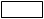 3). Хас биирдии тылы суЬуехтээн кердеруц.4) СуЬуех моделын тутуЬан, этиини хос аа5ыц. Таба суруйууну бэлиэтээц.5) Этиини суЬуехтээн, ейтен суруйуц.6). Суруйбуккутун аа5ан керуц. Хас биирдии суЬуе5у бэлиэтээц. Таба суруйуунун аннынан тардыц.͜͜ Сорох учууталлар устууга анаан анал тэтэрээт олохтууллар. Уерэнээччи дьиэтигэр устар уонна улэлэрин кэтээн керер, ал5астарын ырытар. О5о бэйэтин улэлэрин кэтээн керуутэ бйэтин сайдыытын кэтээн керуугэ тиэрдэр. Чуцкук улэ керуцэ итинник кэтээн керууттэн стимулга кубулуйуон сеп. Тугу устаргыттан эмиэ улахан тутулуктаах. Себулээн аахпыт кинигэлэриттэн ордук табыллыбыт миэстэлэри устарга сорудах уерэнээччи устууга интэриэЬин кууЬурдэр. Кылааска ол устубут быЬа тардыыларын аа5ан, о5олор бэйэ-бэйэлэрин кытта санаа атастаЬаллара ордук кедьуустээх буолара саарба5а суох. Ити курдук айымньылаахтык улэлиир учууталлар устуу ньыматын араас керуцнэрин куннээ5и улэлэригэр араастык туттан уерэнээччи таба суруйар уеруйэ5ин сайыннараллар. Алын сүһүөх кылаастарга саха тылын уруоктарыгар устуу маннык керуцнэрин ыытабыт.Сэрэтиилээх устуу Тиэмэни саңа үөрэтэр кэмңэ тылы бастаан ырытан, хайдах сурулларын быһааран баран, этэн суруйтарыллар. Теманы бүтэрэр саҕана тылы эбэтэр этиини суруйан бүтэн баран, ордук ыарахан тылы тута дуоскаҕа суруйтаран бэрэбиэркэлэнэр. Манна оҕо тыл хайдах сурулларын хараҕынан өйдөөн көрөргө эрчиллэрин сэргэ грамматическай билиитин туһанарга үөрэнэр. Быһаарыылаах устуу. Суруллуута уустук тылы суруйуох иннинэ сэрэтиллэр. Суруллар тылы учуутал быһаара - быһаара суруйтарар эбэтэр биир эмэ оҕо тылы сүһүөхтээн, хайдах сурулларын чуолкайдаан биэрэр. Тылынан устуу. Биир быраабыланан эбэтэр биир тиэмэнэн суруллар тыллары талан бэриллэр. Талар устуу. Оҕолор үөрэтиллэр орфограммалаах тылы эбэтэр тыл ситимин эрэ талан усталлар. Бэйэ устуута. Оҕо этиини ааҕан, хас биирдии тыл хайдах сурулларын өйүгэр хатаан баран, кинигэни сабар уонна нойосуус суруйар. Суруйан бүттэҕинэ, бэрэбиэркэлэнэн, алҕаһын көннөрүнэр. Кыра хоһоону эбэтэр быһа тардыыны дьиэҕэ нойосуус үөрэтэн баран, кылааска өйүттэн суруйар. Хонтуруолунай устуу. Бу устуу үөрэнээччи суруйар дьоҕура хайдах сайдан иһэрин бэрэбиэркэлиир. Теманы бүтэрэн баран, чиэппэр бутуутэ ыытыллар. Маннык устууга үөрэнээччи бэйэтин билиитин, кыаҕын көрүнэр, онон ханнык да көмөлөһөр, сэрэтэр үлэ ирдэммэт.  Таба суруйуу үөруйэхтэрин иҥэриигэ устуу ньыматын туттууга уерэнэр процесс бары туЬумэхтэригэр улахан бол5омтону уурарга кыьаллар наада.2.3. Yөрэнээччилэр суругунан үлэлэрин ырытыы Хонтуруолунай устуу уерэх сыла са5аланыытыгар, уерэх сылын бутуутугэр ыытыллар.Хонтуруолунай устуу тумугэХонтуруолунай устуу тумугэКылаас 2 –Дирин СОШ2020-2021 уерэх дьылаХонтуруолунай устууга уерэнээччилэр ал5астарын ырытар буоллахха, уерэх сыла са5аланыытыгар буукуба кетутуу, атын буукубанан солбуйуу элбэхтик бэлиэтэнэр. Ал5ас суруйан баран кеннеруу иккис миэстэ5э турар. Ити ал5ас о5олор бол5омтото суохтарыттан тахсар. Тылы кеЬеруугэ, кыЬыл строкаттан суруйууга, сурук бэлиэтигэр уерэнээччилэртэн 2-3 о5о ал5аЬы таЬаарбыт. Хаачыстыба 57%, ситиЬии 100%.Уерэнээччилэр устууга оцорбут ал5астара:Уерэх сылын бутуутугэр ал5ас ахсаана а5ыйаабыта кестер. Буукуба кетутуугэ, атын буукубанан солбуйууга 3 ал5ас баара бэлиэтэнэр. Ал5аЬы кеннеруу элбээбит. Ол аата уерэнээччилэр бэйэлэрин ал5астарын таба булан кеннерер сатабыллара сайдыбытын туоЬулуур. Хаачыстыба 93%, ситиЬии 100% тэцнэЬэр.Иккис кылааска бэйэ стратегиятын чинчийиигэ аналлаах ыйытынньык ыытылынна. Манна о5о барыта кытынна. О5олор учуутал ыйытыыларыгар тылынан эппиэттээтилэр.Бэйэ стратегиятын чинчийиигэ аналлаах ыйытынньыкЭн тиэкиЬи то5о уЬуллуц?-учууталтан сорудах ыллым-бэйэбин уердуехпун ба5арабын-бэчээтинэй тиэкиЬи тэтэрээккэ сепке устарга уерэниэхпин ба5арабын-атын эппиэтУстаргар туох саамай ыарахан этэй?-билбэт тылларым-уЬун текст-атын эппиэтТиэкиЬи эн тэтэрээккэр хайдах суруйуохтааххыныный?Устаргар ханнык дьайыыны бастаан оцоро5ун?- тиэкиЬи хаста да аа5абын (таска, искэ, ботугураан)-тута устан барабын (бол5омтолоохтук, тургэнник, бытааннык)- буукубалар хайдах каллиграфическадык сурулалларын саныыбын- атын эппиэтБэчээтинэй тиэкиЬи эн хайдах уЬуллуц? Бэрээдэгинэн суруй.- ейбер тутаары тиэкиЬи хаста да кердум- этиинэн, тылынан уЬуллум (бол5омтолоохтук, бытааннык, тургэнник)- атын эппиэтЭн улэ5ин хайдах бэрэрбиэркэлээтиц?- хас биирдии этиини хос аахтым- тиэкиЬи суЬуехтээн аахтым- ыарахан суруллуулаах тыллары тиэкиЬи кытта тэцнээн кердум- сурук бэлиэлэрин бэрэбиэркэлээтим- устубут тиэкиспин хос аахтым- атын эппиэтБу соруда5ы толорогор эйиэхэ туох кемелесте?- бэйэбэр бэйэм диктаннаабытым- бэчээтинэй тиэкиЬи хаста да аахпытым- буукубалар каллиграфическай суруллууларын памятката- атын эппиэтУстаргар туох эмэ сатаммататагар эн тугу гынныц?-бэчээтинэй тиэкиЬи хаста да аахпытым (таска, искэ, ботугураан)- учууталтан, бииргэ уерэнэр о5обуттан субэ кердеетум- атын эппиэтТиэкиЬи устан буппуккун эн хайдах биллиц?- бутэЬик этиигэ точка туруордум- устубут тиэкиспин бэчээтинэй тиэкиЬи кытта тэцнээн кердум- атын эппиэтТиэкис ал5аЬа суох, кыраЬыабайдык суруллубутун эн хантан биллиц?- тиэкис марайа суох сурулубутун кердум- тыллар бары сепке суруллубуттарын аахтым- буукубалар бары каллигрфическайдык сепке суруллубуттар  - атын эппиэт11. БутэЬик дьайыынан тугу оцордуц? - ере тыынным - тэтэрээппин учууталга биэрдим - тэтэрээпин саптым - учугэй улэм иЬин бэйэбин хай5анным Бэйэ стратегиятын чинчийиигэ аналлаах ыйытынньык уерэх сыла са5аланыытыгар ыытыллыбыта. Чинчийии кеметунэн бу кылаас о5олоро уерэх сыла са5аланыытыгар учууталтан сорудах ылан устууну оцорбуттарын туЬунан эппиттэр. Оттон уерэх сылын бутуутугэр бэчээтинэй тиэкиЬи тэтэрээккэ сепке устарга уерэниэхпин ба5арабын диэн элбэх о5о эппиэттээбит.  Ыйытынньык «Устаргар ханнык дьайыыны бастаан оцоро5ун?» диэн ыйытыыга «тиэкиЬи хаста да ботугураан аа5абын» диэн эппиэт баЬыйар. «БутэЬик дьайыынан тугу оцордуц?» диэн ыйытыыга «учугэй улэм иЬин бэйэбин хай5анным» диэн эппиэт элбээбитэ бэлиэтэнэр. ТиэкиЬи устуу универсальнай стратегиятаУстуом иннинэ ханнык тумуккэ кэлэрбин, туохха наадалаа5ын толкуйдуубун. (Барытын сепке устуохпун ба5арабын, «биэс» сыананы ылыам, тереппуттэрим, учууталым хай5абылларын ылыам)Тиэкискэ туох туЬунан кэпсэнэрин билээри, барытын аа5абын.Тиэкискэ ханнык уЬун, ыарахан тыллар баалларын булабын, аннынан тардабын, суЬуехтээн сацарабын.Бэрэбиэркэлиибин. Суруйбут тылларбын аннынан тардыбыт тылларбын кытта тэцнээн керебун.Бэйэм улэбиттэн астынабын, мин маладьыаспын.	 О5о таба суруйар сатабылын сайыннарыыга улэ тумугэр уерэнээччилэр таба суруйар сатабыллара урдээбитэ бэлиэтэнэр.ТYМYК Санаатын сатаан сааһылаан, ыпсаран этэр киһи дьоҥҥо-сэргэҕэ ордук сыаналанар, олоххо сыалын дөбөҥнүк ситиһэр. Үөрэх систиэмэтэ олоххо бэлэм, сайдыылаах киһини үөрэтэн, иитэн таһаарар туһугар үөрэнээччигэ санаатын сатаан сааһылаан суруйар, саҥарар үөрүйэҕи иҥэрэр соругу туруорар. Оскуола иннигэр турар соруктартан биирдэстэринэн о5о таба суруйар сатабылын сайыннарыы буолар. Тереебут терут тылынан таба суруйарга уерэтии - бу учуутал сыралаах, айымньылаах улэтэ.  О5о начальнай оскуола5а уорэнэр сааьыгар билиитэ – коруутэ балысханных кэниир, тыла – оьо уонна ойо – санаата имигэстик сайдар, иэйиитэ уонна саныыр санаата судургутук олохсуйар буолан, торообут тылы бу кэмнэ кичэйэн уорэтии – норуот тыла чол туруктаах буоларыгар, кэнчээри ыччакка улуу нэьилиэстибэни тириэрдэргэ олус суолталаах. Оскуолаҕа төрөөбүт тылы үөрэтиигэ болҕомто билигин хаһааңңытааҕар да күүһүрэрэ наада диэн тыл үөрэхтээхтэрэ сөпкө бэлиэтииллэр. Үөрэнээччи барыта, маңнайгы кылаастан саҕалаан, маннык кэрэ, баай төрөөбүт тылын үөрэтэн, ону сатаан туттар - туһанар буоларын ситиһэр наада. Ол иһин алын кылаас учуутала үөрэтэр оҕотугар төрөөбүт тылынан сөпкө саңарар - суруйар сатабылы иңэрэригэр улахан ирдэбил турар. к О5о таба суруйар сатабылын сайыннарыы уЬун кэмнээх систиэмэлээх улэни эрэйэр. Тылы таба суруйар сатабыл хас да чаастан турар. Дор5ооннору таба сацарыы, тылы дор5оонунан ырытыы, тылы табатык туттуу, тылынан уонна суругунан сибээстээх сацаны сайыннарыы киирэллэр.  Мацнайгы кылаастан са5алаан таба суруйар сатабылы сайыннарар улэни тиЬигин быспакка ыытар буоллахха, улэ тумуктээх буолар. Ацардас диктант суруйтарыынан эрэ улуЬуйбэккэ, тылы кытта араас еруттээх улэни ыытар сорук турар. Таба суруйууну сайыннарыы о5о бол5омтотун тардар, умсугутар кууЬэ учуутал улэтин хайдах тэрийэриттэн, оголору интэриэЬиргэтэр ньымалары туттарыттан улахан тутулуктаах.  Онон кэлин сылларга ийэ тылынан сацарыыны, табатык суруйууну саца таЬымца таЬаарыы, суолу тобулуу соруга турар.ТУТТУЛЛУБУТ ЛИТЕРАТУРААлгазина Н.Н. Формирование орфографических навыков: Пособие для учителя.– М.: Просвещение, 1987. – 158с.Алгазина Н.Н. Система орфографических упражнений // Русский язык вшколе. – 1988. — № 2 – с. 39Балталон Ц.П. О письменных упражнениях по русскому языку в младшем возрасте // Педагогический сборник. – 1885. — № 3 – с. 312Баранов М.Т. Выбор упражнений для формирования умений и навыков //Русский язык в школе. – 1993. — № 3. – с. 43Баранов М.Т. Умения и навыки в школьном курсе русского языка // Русскийязык в школе. – 1979 — № 4. – с.24Богоявленский Д.Н. Психология усвоения орфографии. М.: Просвещение,1966. – 308с.Борисова Я.Н. Методы и приемы предупреждения орфографических ошибок у учащихся начальных классов. Журнал Бастакы уктэл. №3, 2011.Бунаков Н.Ф. Грамматические и орфографические упражнения в начальной школе (для 2-го и 3-го года обучения). – СПб.: Д.Д. Полубояринов, 1885. – 38с.Дьяченко Г. Методика обучения правописанию. Опыт теоретико-практическогоруководства к ведению письменных и устных орфографических упражнений порусскому языку. – М.: Наследие бр. Салаевых, 1881. – 216с.Захарова Саха тыла 2 кылааска уерэнэр кинигэ. Дьокуускай, Бичик, 2006.Зубова Л. А.Прием списывания как средство формирования орфографического навыка.Жедек П.С., Репкин В.В. Из опыта изучения закономерностей русской орфографии.– В кн.: Обучение орфографии в восьмилетней школе. – М.: Просвещение, 1974. –с. 16 – 44Жедек П.С. Методика обучения письму // Русский язык в начальных классах.Теория и практика обучения. – М., 1993. – с. 102 – 170Жедек П.С., Тимченко Л.И. Списывание в обучении правописанию // Начальнаяшкола. – 1989. с. 23 – 28Колесова А.П. Саха тыла. (Д.Б. Эльконин-В.В. Давыдов систиэмэтэ) 1 кылааска туттуллар уерэнэр кинигэ. Львов М.Р. Правописание в начальных классах. – М.: Просвещение, 1990. –159с.Пермякова В.С. Цели и способы организации работы по списыванию в 1-м классе (развивающее обучение по системе Эльконина–Давыдова)Пичугов Ю.С., Шаталова В.М. Работа над орфографическими и пунктуационнымиумениями: Пособие для учителя. – М., 1979. – 76с.Разыграев В. О причинах неуспеха по правописанию и возможности избежатьих. – СПб., 1885. – 30с.С.С.Семенова, Н.Н.Васильева, М.Ф.Кронникова. Тѳрѳѳбүт тыл : үлэлиир бырагыраамма : 1-4 кылаас / Саха Өрѳсп.Үѳрэҕин мин-бэтэ. – Дьокуускай : Бичик, 2013. – 56с. Срагович А.В. Списывание в системе обучения орфографии // Русский язык вшколе. – 1986. — № 4. – с. 32Текучев М.В. Методика русского языка в школе. – М.: Просвещение, 1980. –414с.Тихомиров В.И. Чему и как учить на уроках русского языка в начальнойшколе. Методика. – М.: 1914. – 268с.Ушаков М.В. Методика правописания. Пособие для учителей средней школы. –М.: Учпедгиз, 1959. – 256с.Үөрэх бырагыраамата Федеральнай государственнай үөрэх стандардаШатова Е.Г. Методика формирования обобщений при обучении орфографии. –М.: Прометей, 1990. – 184с.Эльконин Д.Б. Избранные психологические труды. – М.: Педагогика, 1989. –560с.Уерэх сыла са5аланыытыгарУерэх сыла са5аланыытыгарУерэх сылын бутуутугэрУерэх сылын бутуутугэрКунэ-дьыла20.09.2020.20.09.2020.15.05.2021.15.05.2021.О5о ахсаана%Оҕо ахсаана%СитиЬии (успеваемость)15100%15100%Хаачыстыба (4-5 сыана)746%1493%Орто (3 сыана)854%17%Мелтех (2 сыана)----№Уерэнээччи аата, араспаанньата Уерэх дьыла са5аланыытаУерэх дьыла бутуутэ№Уерэнээччи аата, араспаанньата 20.09.2020.15.05.2021.1Васильева Айыына342Васильева Алёна443Камалов Саид344Лазарев Айтал345Новгородов Рево456Олесова Кристина337Поисеев Стас358Посельская Дарина459Постникова Милена4510Протодьяконова Амелия5511Софронов Симон3412Старостина Валерия3413Тимофеева Уруйдаана5514Толстоухов Айастаан5515Федосеев Федосий35Уерэх сыла са5аланыытыгарУерэх сылын бутуутугэрТылы кеьеруу21Буукуба кетутуу, атын буукубанан солбуйуу63КыЬыл строка3-Сурук бэлиэтэ ( точка, запятой)21Кеннеруу45